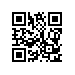 от 14.04.2020 №6.18.1-01/1404-04Об установлении временного порядка оформления исходящих писем в Национальном исследовательском университет «Высшая школа экономики»На основании приказа от 03.04.2020 №6.18.1-01/0304-02 «О дополнительных мерах по предупреждению распространения новой коронавирусной инфекции (COVID-19)», а также для оформления исходящих писем в случаях, когда подписание в бумажном виде необязательно либо нет возможности получить бланкПриказываю:Установить на период до 30.04.2020 временный порядок оформления исходящих писем с использованием специальной формы электронного бланка в Национальном исследовательском университете «Высшая школа экономики» (далее соответственно – электронный бланк, НИУ ВШЭ) согласно приложению.Управлению делами направлять электронный бланк по корпоративной электронной почте в соответствии с запросом на адрес docdep@hse.ru только в адрес руководителей, имеющих право подписи писем.Возложить на работников, получивших электронный бланк, ответственность за ненадлежащее его использование и передачу третьим лицам.Контроль исполнения приказа оставляю за собой.Руководитель аппарата 							   И.А. Мартусевич